ĐƠN XIN CẤP LẠI THẺKính gửi: 	- Phòng hành chính	      	- Phòng kế toán - Thày/ Cô:						   GVCN lớp: Tên em là:...................................................................................... .Mã học sinh:........................................Ngày tháng năm sinh:.................................................................Lớp:......................................................Em làm đơn này xin Nhà trường cấp lại thẻ:Thẻ học sinh 	(2) Thẻ bán trú 	(3) Vé xe máy/ đạp/ đạp điện Lý do:..................................................................................................Hình thức thanh toán:Miễn phí     (2)  Nộp tiền mặt  (3) Nộp cùng các khoản phí khác trong năm họcKính mong nhà trường tạo điều kiện và cấp lại thẻ cho em. Em xin chân thành cảm ơn!Xác nhận của Phòng Kế toán		Xác nhận của Phòng Hành chínhCỘNG HÒA XÃ HỘI CHỦ NGHĨA VIỆT NAMĐộc lập – Tự do – Hạnh phúcHà Nội, ngày    tháng    năm 2020Xác nhận của PHHS(Ký và ghi rõ họ tên)Giáo viên chủ nhiệm(Ký và ghi rõ họ tên)Học sinh (Ký và ghi rõ họ tên)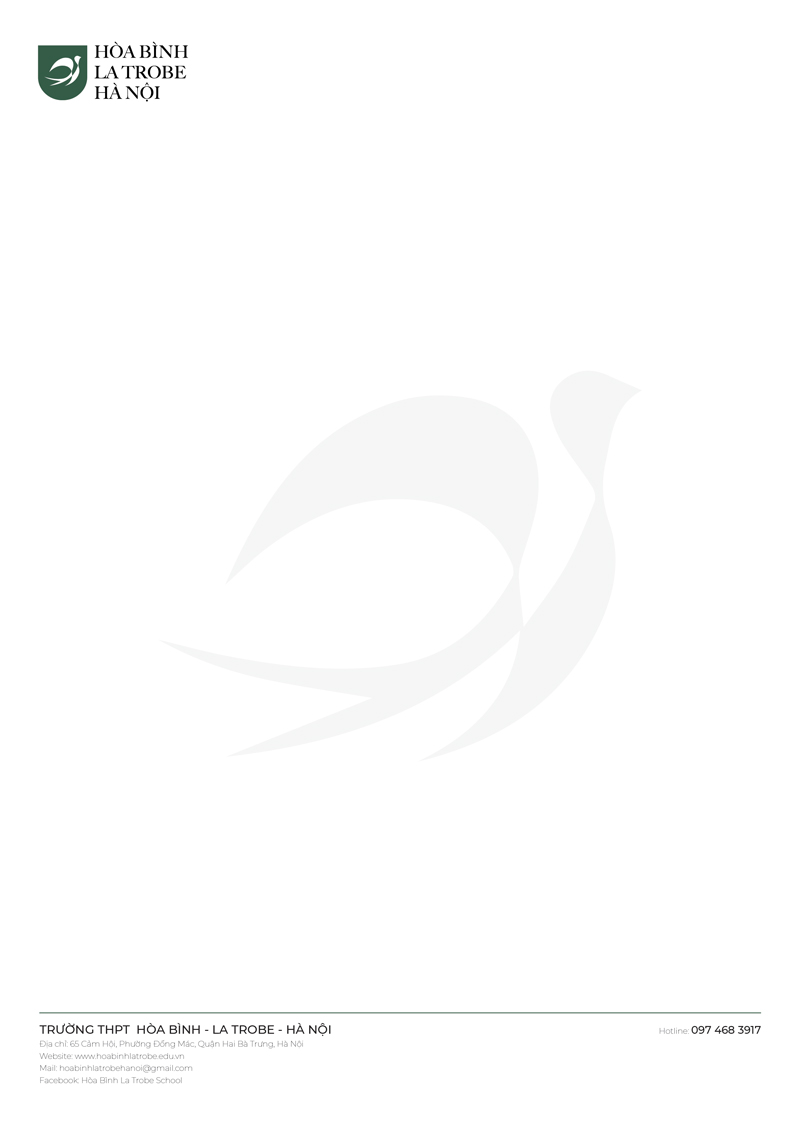 